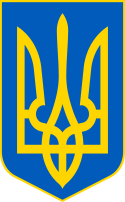 У К Р А Ї Н ААВАНГАРДІВСЬКА СЕЛИЩНА  РАДАОДЕСЬКОГО РАЙОНУ ОДЕСЬКОЇ ОБЛАСТІР І Ш Е Н Н Я    Розглянувши заяву гр. Дрозд Ю.І. про надання земельну ділянку комунальної власності в оренду для використання у сільськогосподарській діяльності, яка межує з ділянкою, належною гр. Дрозд Ю.І. за адресою: селище Радісне, вул. Вишнева, 34, керуючись ст. ст. 12, 78, 80, 83, 116, 118, 121, 122, 124  Земельного кодексу України, ст. ст. 6, 10, 25, 26, 59 Закону України «Про місцеве самоврядування в Україні», ст. 24 Закону України «Про регулювання містобудівної діяльності», положеннями Генерального плану                                          смт Хлібодарське та селища Радісне Біляївського району, затвердженого рішенням Хлібодарської селищної ради від 06.05.2008 № 470-V, враховуючи рекомендації Постійної комісії з питань земельних відносин, природокористування, охорони пам’яток, історичного середовища та екологічної політики, Авангардівська селищна рада вирішила:1. Відмовити гр. Дрозд Ю.І. у наданні дозволу на розроблення проекту землеустрою щодо відведення земельної ділянки для сільськогосподарського використання у місці, визначеному гр. Дрозд Ю.І., у зв’язку із невідповідністю обраного заявником місця розташування земельної ділянки положенням Генерального плану смт Хлібодарське та селища Радісне Біляївського району, затвердженого рішенням Хлібодарської селищної ради  від 06.05.2008                           № 470-V, а саме відсутністю в бажаному гр. Дрозд Ю.І.  місці розташування земельної ділянки земель сільськогосподарського призначення. 2. Контроль за виконанням рішення покласти на постійну комісію з питань земельних відносин, природокористування, охорони пам’яток, історичного середовища та екологічної політики.Селищний голова                                                       Сергій ХРУСТОВСЬКИЙ№ 1917 -VІІІвід 07.04.2023 р.Про розгляд заяви гр. Дрозд Ю.І.